Отчето проделанной работе за 2017 год. Отдел по управлению имуществом администрации ГП «Поселок Воротынск»Инспектором отдела проводилось осуществление муниципального земельного контроля, за использованием земель, независимо от формы собственности целевого назначения физическими лицами, на территории ГП «Поселок Воротынск»В 2017 году было запланировано 10 проверок физических лиц. Проведено 10 плановых и 3 внеплановых  проверки соблюдения требований земельного законодательства. В результате проверок   проверено 11 825 кв.м земли, принадлежащей физическим лицам на праве собственности и аренды, составлены акты проверок. В ходе проведения проверок было выявлено 6 нарушений соблюдения требований земельного законодательства. По 2 предписаниям нарушения были устранены в 2017 году, по 4 ведется оформление правоустонавливающих документов. Инспектором ведется контроль,  за исполнением предписаний об устранении нарушений.Все материалы проверок были направлены в Бабынинский отдел Управления Росреестра по Калужской области для  рассмотрения и принятия решения в порядке, предусмотренном действующим законодательством. План проведения проверок соблюдения земельного законодательства физическими лицами за 2017 год, выполнен на 100%.Нарушенияул.Молодежная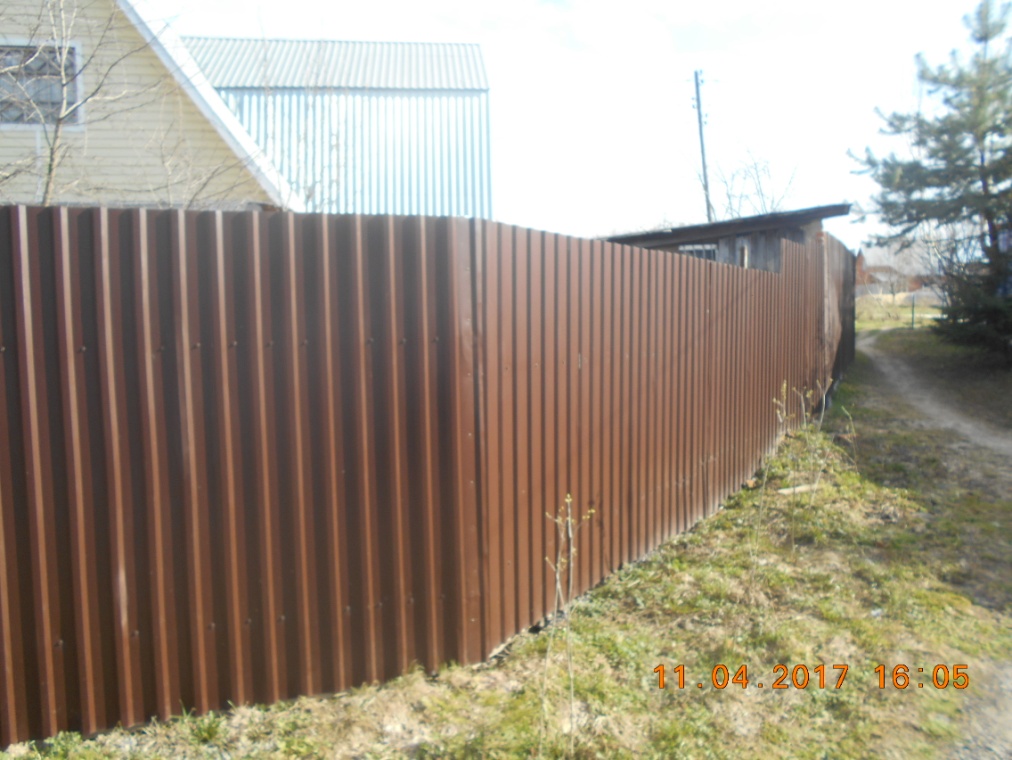 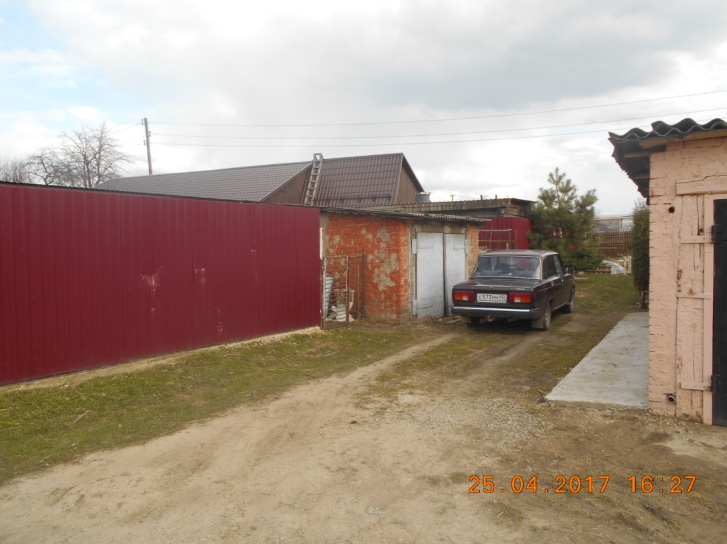 